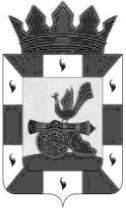 АДМИНИСТРАЦИЯ МУНИЦИПАЛЬНОГО ОБРАЗОВАНИЯ «СМОЛЕНСКИЙ РАЙОН» СМОЛЕНСКОЙ ОБЛАСТИР А С П О Р Я Ж Е Н И Еот 21.12.2021 №  401-рОб утверждении графика проведения тестирования ВФСК ГТО в муниципальном образовании «Смоленский район» Смоленской области на 2022 год       1.Утвердить график проведения тестирования Всероссийского физкультурно-спортивного комплекса «Готов к труду и обороне» (далее – ВФСК ГТО) в муниципальном образовании «Смоленский район» Смоленской области на 2022 год согласно приложению.       2. Настоящее распоряжение опубликовать в газете «Сельская правда» и разместить на официальном сайте Администрации муниципального образования «Смоленский район» Смоленской области.Глава муниципального образования«Смоленский район» Смоленской области                         О.Н. Павлюченкова                                       Приложение                                         УТВЕРЖДЕН                                                                       распоряжением Администрации                                                                   муниципального образования                                                     «Смоленский район»                                                    Смоленской области                                                        от __________ № ____ГРАФИК проведения тестирования ВФСК ГТО в муниципальном образовании «Смоленский район» Смоленской областина 2022 год№Тесты комплекса ГТО, применяемые на местах тестированияМеста проведения тестированияДата проведенияСтупени ВФСК ГТО1рывок гири 16 кгМуниципальное бюджетное учреждение Физкультурно-оздоровительный комплекс  Смоленского района;Спортивный зал МБОУ Касплянской СШ муниципального образования «Смоленский район» Смоленской области;Спортивный зал Сметанинского КСК – филиал МБУК КТ «Районный дом культуры» муниципального образования «Смоленский район» Смоленской области;Спортивный зал МБУК КТ «Районный дом культуры» муниципального образования «Смоленский район» Смоленской области23.01.202220.02.202220.03.202217.04.202218.09.202216.10.202220.11.202218.12.20226-92подтягивание из виса на высокой перекладине и подтягивание из виса лежа на низкой перекладине 90 см Муниципальное бюджетное учреждение Физкультурно-оздоровительный комплекс  Смоленского района;Спортивный зал МБОУ Касплянской СШ муниципального образования «Смоленский район» Смоленской области;Спортивный зал Сметанинского КСК – филиал МБУК КТ «Районный дом культуры» муниципального образования «Смоленский район» Смоленской области;Спортивный зал МБУК КТ «Районный дом культуры» муниципального образования «Смоленский район» Смоленской области23.01.202220.02.202220.03.202217.04.202218.09.202216.10.202220.11.202218.12.20226-93сгибание и разгибание рук в упоре лежаМуниципальное бюджетное учреждение Физкультурно-оздоровительный комплекс  Смоленского района;Спортивный зал МБОУ Касплянской СШ муниципального образования «Смоленский район» Смоленской области;Спортивный зал Сметанинского КСК – филиал МБУК КТ «Районный дом культуры» муниципального образования «Смоленский район» Смоленской области;Спортивный зал МБУК КТ «Районный дом культуры» муниципального образования «Смоленский район» Смоленской области23.01.202220.02.202220.03.202217.04.202218.09.202216.10.202220.11.202218.12.20226-94сгибание и разгибание рук в упоре о гимнастическую скамьюМуниципальное бюджетное учреждение Физкультурно-оздоровительный комплекс  Смоленского района;Спортивный зал МБОУ Касплянской СШ муниципального образования «Смоленский район» Смоленской области;Спортивный зал Сметанинского КСК – филиал МБУК КТ «Районный дом культуры» муниципального образования «Смоленский район» Смоленской области;Спортивный зал МБУК КТ «Районный дом культуры» муниципального образования «Смоленский район» Смоленской области23.01.202220.02.202220.03.202217.04.202218.09.202216.10.202220.11.202218.12.2022105сгибание и разгибание рук в упоре о сиденье стулаМуниципальное бюджетное учреждение Физкультурно-оздоровительный комплекс  Смоленского района;Спортивный зал МБОУ Касплянской СШ муниципального образования «Смоленский район» Смоленской области;Спортивный зал Сметанинского КСК – филиал МБУК КТ «Районный дом культуры» муниципального образования «Смоленский район» Смоленской области;Спортивный зал МБУК КТ «Районный дом культуры» муниципального образования «Смоленский район» Смоленской области23.01.202220.02.202220.03.202217.04.202218.09.202216.10.202220.11.202218.12.2022116наклон вперед из положения стоя с прямыми ногами на гимнастической скамьеМуниципальное бюджетное учреждение Физкультурно-оздоровительный комплекс  Смоленского района;Спортивный зал МБОУ Касплянской СШ муниципального образования «Смоленский район» Смоленской области;Спортивный зал Сметанинского КСК – филиал МБУК КТ «Районный дом культуры» муниципального образования «Смоленский район» Смоленской области;Спортивный зал МБУК КТ «Районный дом культуры» муниципального образования «Смоленский район» Смоленской области23.01.202220.02.202220.03.202217.04.202218.09.202216.10.202220.11.202218.12.20226-77поднимание туловища из положения лежа на спине (количество раз за 1 минуту)Муниципальное бюджетное учреждение Физкультурно-оздоровительный комплекс  Смоленского района;Спортивный зал МБОУ Касплянской СШ муниципального образования «Смоленский район» Смоленской области;Спортивный зал Сметанинского КСК – филиал МБУК КТ «Районный дом культуры» муниципального образования «Смоленский район» Смоленской области;Спортивный зал МБУК КТ «Районный дом культуры» муниципального образования «Смоленский район» Смоленской области23.01.202220.02.202220.03.202217.04.202218.09.202216.10.202220.11.202218.12.20226-118прыжок в длину с места толчком двумя ногамиМуниципальное бюджетное учреждение Физкультурно-оздоровительный комплекс  Смоленского района;Спортивный зал МБОУ Касплянской СШ муниципального образования «Смоленский район» Смоленской области;Спортивный зал Сметанинского КСК – филиал МБУК КТ «Районный дом культуры» муниципального образования «Смоленский район» Смоленской области;Спортивный зал МБУК КТ «Районный дом культуры» муниципального образования «Смоленский район» Смоленской области23.01.202220.02.202220.03.202217.04.202218.09.202216.10.202220.11.202218.12.20226-79рывок гири 16 кгСпортивный зал МБОУ Касплянской СШ муниципального образования «Смоленский район» Смоленской области;Муниципальное бюджетное общеобразовательное учреждение Печерская средняя школа Смоленского района Смоленской области; МБОУ Пригорская СШ муниципального образования «Смоленский район» Смоленской области;Спортивный зал Сметанинского КСК – филиал МБУК КТ «Районный дом культуры» муниципального образования «Смоленский район» Смоленской области10.03.202220.10.20225-610челночный бег 3x10мСпортивный зал МБОУ Касплянской СШ муниципального образования «Смоленский район» Смоленской области;Муниципальное бюджетное общеобразовательное учреждение Печерская средняя школа Смоленского района Смоленской области; МБОУ Пригорская СШ муниципального образования «Смоленский район» Смоленской области;Спортивный зал Сметанинского КСК – филиал МБУК КТ «Районный дом культуры» муниципального образования «Смоленский район» Смоленской области07.04.20221-311метание теннисного мяча в цель 6м (количество попаданий)Спортивный зал МБОУ Касплянской СШ муниципального образования «Смоленский район» Смоленской области;Муниципальное бюджетное общеобразовательное учреждение Печерская средняя школа Смоленского района Смоленской области; МБОУ Пригорская СШ муниципального образования «Смоленский район» Смоленской области;Спортивный зал Сметанинского КСК – филиал МБУК КТ «Районный дом культуры» муниципального образования «Смоленский район» Смоленской области07.04.2022112подтягивание из виса на высокой и низкой перекладине Спортивный зал МБОУ Касплянской СШ муниципального образования «Смоленский район» Смоленской области;Муниципальное бюджетное общеобразовательное учреждение Печерская средняя школа Смоленского района Смоленской области; МБОУ Пригорская СШ муниципального образования «Смоленский район» Смоленской области;Спортивный зал Сметанинского КСК – филиал МБУК КТ «Районный дом культуры» муниципального образования «Смоленский район» Смоленской области07.04.20221-312подтягивание из виса на высокой и низкой перекладине Спортивный зал МБОУ Касплянской СШ муниципального образования «Смоленский район» Смоленской области;Муниципальное бюджетное общеобразовательное учреждение Печерская средняя школа Смоленского района Смоленской области; МБОУ Пригорская СШ муниципального образования «Смоленский район» Смоленской области;Спортивный зал Сметанинского КСК – филиал МБУК КТ «Районный дом культуры» муниципального образования «Смоленский район» Смоленской области10.03.202220.10.20224-613сгибание и разгибание рук в упоре лежаСпортивный зал МБОУ Касплянской СШ муниципального образования «Смоленский район» Смоленской области;Муниципальное бюджетное общеобразовательное учреждение Печерская средняя школа Смоленского района Смоленской области; МБОУ Пригорская СШ муниципального образования «Смоленский район» Смоленской области;Спортивный зал Сметанинского КСК – филиал МБУК КТ «Районный дом культуры» муниципального образования «Смоленский район» Смоленской области07.04.202210.03.202220.10.20221-34-614наклон вперед из положения стоя на гимнастической скамьеСпортивный зал МБОУ Касплянской СШ муниципального образования «Смоленский район» Смоленской области;Муниципальное бюджетное общеобразовательное учреждение Печерская средняя школа Смоленского района Смоленской области; МБОУ Пригорская СШ муниципального образования «Смоленский район» Смоленской области;Спортивный зал Сметанинского КСК – филиал МБУК КТ «Районный дом культуры» муниципального образования «Смоленский район» Смоленской области07.04.202210.03.202220.10.202213-614наклон вперед из положения стоя с прямыми ногами на полуСпортивный зал МБОУ Касплянской СШ муниципального образования «Смоленский район» Смоленской области;Муниципальное бюджетное общеобразовательное учреждение Печерская средняя школа Смоленского района Смоленской области; МБОУ Пригорская СШ муниципального образования «Смоленский район» Смоленской области;Спортивный зал Сметанинского КСК – филиал МБУК КТ «Районный дом культуры» муниципального образования «Смоленский район» Смоленской области07.04.2022215поднимание туловища из положения лежа на спине (количество раз за 1 минуту)Спортивный зал МБОУ Касплянской СШ муниципального образования «Смоленский район» Смоленской области;Муниципальное бюджетное общеобразовательное учреждение Печерская средняя школа Смоленского района Смоленской области; МБОУ Пригорская СШ муниципального образования «Смоленский район» Смоленской области;Спортивный зал Сметанинского КСК – филиал МБУК КТ «Районный дом культуры» муниципального образования «Смоленский район» Смоленской области10.03.202220.10.20225-616прыжок в длину с места толчком двумя ногамиСпортивный зал МБОУ Касплянской СШ муниципального образования «Смоленский район» Смоленской области;Муниципальное бюджетное общеобразовательное учреждение Печерская средняя школа Смоленского района Смоленской области; МБОУ Пригорская СШ муниципального образования «Смоленский район» Смоленской области;Спортивный зал Сметанинского КСК – филиал МБУК КТ «Районный дом культуры» муниципального образования «Смоленский район» Смоленской области07.04.20221-316прыжок в длину с места толчком двумя ногамиСпортивный зал МБОУ Касплянской СШ муниципального образования «Смоленский район» Смоленской области;Муниципальное бюджетное общеобразовательное учреждение Печерская средняя школа Смоленского района Смоленской области; МБОУ Пригорская СШ муниципального образования «Смоленский район» Смоленской области;Спортивный зал Сметанинского КСК – филиал МБУК КТ «Районный дом культуры» муниципального образования «Смоленский район» Смоленской области10.03.202220.10.20224-617челночный бег 3x10мСпортивный зал МБОУ Касплянской СШ муниципального образования «Смоленский район» Смоленской области;Муниципальное бюджетное общеобразовательное учреждение Печерская средняя школа Смоленского района Смоленской области; МБОУ Пригорская СШ муниципального образования «Смоленский район» Смоленской области;Спортивный зал Сметанинского КСК – филиал МБУК КТ «Районный дом культуры» муниципального образования «Смоленский район» Смоленской области10.03.202220.10.20224-618смешанное передвижение на 1000мсмешанное передвижение по пересеченной местности на 1кмМКУ «СК «Пригорское» муниципального образования «Смоленский район» Смоленской области12.05.2022119бег на 30м, 60м, 100м, 1000м, 1500м, 2000м, 3000м (соревнования учащихся образовательных учреждений Смоленского района по легкой атлетике)МКУ «СК «Пригорское» муниципального образования «Смоленский район» Смоленской области12.05.20221-319бег на 30м, 60м, 100м, 1000м, 1500м, 2000м, 3000м (соревнования учащихся образовательных учреждений Смоленского района по легкой атлетике)МКУ «СК «Пригорское» муниципального образования «Смоленский район» Смоленской области22.09.20224-620кросс на 2км, 3км, 5км (бег по пересеченной местности)МКУ «СК «Пригорское» муниципального образования «Смоленский район» Смоленской области12.05.20222-320кросс на 2км, 3км, 5км (бег по пересеченной местности)МКУ «СК «Пригорское» муниципального образования «Смоленский район» Смоленской области22.09.20224-621бег на 30м, 60м, 100м,  2000м, 3000м  (соревнования трудящихся Смоленского района по легкой атлетике)МКУ «СК «Пригорское» муниципального образования «Смоленский район» Смоленской области24.04.202215.05.202219.06.202225.09.202216.10.20226-922кросс на 2км, 3км, 5км (бег по пересеченной местности)МКУ «СК «Пригорское» муниципального образования «Смоленский район» Смоленской области24.04.202215.05.202219.06.202225.09.202216.10.20226-923прыжок в длину с разбега (соревнования учащихся образовательных учреждений Смоленского района по легкой атлетике)МКУ «СК «Пригорское» муниципального образования «Смоленский район» Смоленской области12.05.20222-323прыжок в длину с разбега (соревнования учащихся образовательных учреждений Смоленского района по легкой атлетике)МКУ «СК «Пригорское» муниципального образования «Смоленский район» Смоленской области22.09.20224-623прыжок в длину с разбегаМКУ «СК «Пригорское» муниципального образования «Смоленский район» Смоленской области24.04.202215.05.202219.06.202225.09.202216.10.2022624метание спортивного снаряда (соревнования учащихся образовательных учреждений Смоленского района по легкой атлетике)МКУ «СК «Пригорское» муниципального образования «Смоленский район» Смоленской области12.05.20222-324метание спортивного снаряда (соревнования учащихся образовательных учреждений Смоленского района по легкой атлетике)МКУ «СК «Пригорское» муниципального образования «Смоленский район» Смоленской области22.09.20224-624метание спортивного снарядаМКУ «СК «Пригорское» муниципального образования «Смоленский район» Смоленской области24.04.202215.05.202219.06.202225.09.202216.10.2022625скандинавская ходьба на 3 км смешанное передвижение по пересеченной местности на 2км, 3км смешанное передвижение на 2000мМКУ «СК «Пригорское» муниципального образования «Смоленский район» Смоленской области24.04.202215.05.202219.06.202225.09.202216.10.20229-1126бег на лыжах 1км, 2 км МКУ «СК «Пригорское» муниципального образования «Смоленский район» Смоленской области27.01.20221-326бег на лыжах 3км, 5км (соревнования учащихся образовательных учреждений Смоленского района)МКУ «СК «Пригорское» муниципального образования «Смоленский район» Смоленской области10.02.20224-626бег на лыжах 2км, 3км, 5кмпередвижение на лыжах на 2 км, на 3 км МКУ «СК «Пригорское» муниципального образования «Смоленский район» Смоленской области06.02.202213.02.202218.12.20226-910-1127туристский поход с проверкой туристских навыковПо назначению комиссии по внедрению ВФСК ГТО в муниципальном образовании «Смоленский район» Смоленской областиПо согласованию3-627туристский поход с проверкой туристских навыковПо назначению комиссии по внедрению ВФСК ГТО в муниципальном образовании «Смоленский район» Смоленской областиПо согласованию6-928плавание 25 м Центр тестирования ФГБОУ ВПО СГАФКСТ(по согласованию)По согласованию128плавание 50 мЦентр тестирования ФГБОУ ВПО СГАФКСТ(по согласованию)По согласованию2-628плавание 50 мЦентр тестирования ФГБОУ ВПО СГАФКСТ(по согласованию)По согласованию6-928плавание 25 мЦентр тестирования ФГБОУ ВПО СГАФКСТ(по согласованию)По согласованию10-1129стрельба из пневматической винтовки, стрельба из электронного оружияПо назначению комиссии по внедрению ВФСК ГТО в муниципальном образовании «Смоленский район» Смоленской областиПо согласованию3-629стрельба из пневматической винтовки, стрельба из электронного оружияПо назначению комиссии по внедрению ВФСК ГТО в муниципальном образовании «Смоленский район» Смоленской областиПо согласованию6-930самозащита без оружияПо назначению комиссии по внедрению ВФСК ГТО в муниципальном образовании «Смоленский район» Смоленской областиПо согласованию4-631фестиваль ВФСК ГТО среди учащихся образовательных учреждений Смоленского района МКУ «СК «Пригорское» муниципального образования «Смоленский район» Смоленской области;МБОУ Пригорская СШ муниципального образования «Смоленский район» Смоленской области; Спортивный зал МБУК КТ «Районный дом культуры» муниципального образования «Смоленский район» Смоленской области; Муниципальное бюджетное учреждение Физкультурно-оздоровительный комплекс  Смоленского района;22.04.20221-632фестиваль ВФСК ГТО среди трудящихся Смоленского районаМКУ «СК «Пригорское» муниципального образования «Смоленский район» Смоленской области;МБОУ Пригорская СШ муниципального образования «Смоленский район» Смоленской области; Спортивный зал МБУК КТ «Районный дом культуры» муниципального образования «Смоленский район» Смоленской области; Муниципальное бюджетное учреждение Физкультурно-оздоровительный комплекс  Смоленского района;24.04.20226-11